ファミーコンやゲームセンター	日本ののびはでほとんど遊べません、は遊ぶがあまりないしやグランドがあまりないからです。だからの中でファミーコンやコンピューターゲームをするんです。オーストラリアでもファミーコンもとても人気がありますが、日本人の子供はファミーコンをする方がオーストラリア人の子供はファミーコンをするより時間がいです。今、日本で一番しているゲームはドラゴンクエストというシリーズだったそうです。スポーツのゲームも特にについてのゲームは人気が高かったそうです。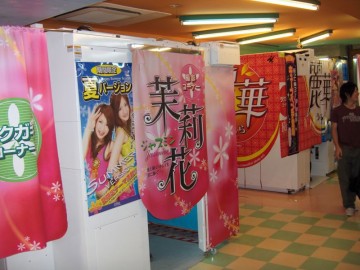 ひまな時に日本人の子供も中学生も高校生も大学生もゲームセンターというによく行きます。の子でもの子でもゲームセンターに行くんです。女の子が一番好きなゲームはプリカラというゲームです。プリカラはとにブースでってスクリーンでバックグラウンドやフレームなどをんでシールをプリントするゲームです。とてもくて、かわいくて、いになるから人気が高いです。ダンスのゲームも人気があったそうです。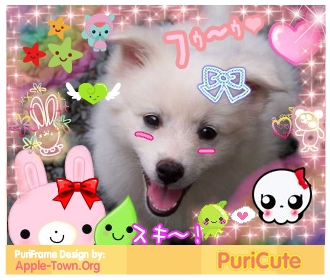 